Batayporã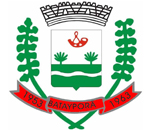 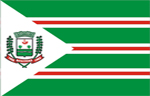 Srdečně zveme naše občany na přednášku studentky Masarykovy univerzity Brno a  naší občankyKristýny Dzapkovéna téma:Batayporã -  kousek Moravy uprostřed Brazíliepřednáška se koná v e středu 5.února 2020 v 16.00 hodin v Obecní knihovně v RáječkoBatayporã je město v brazilském státě Mato Grosso do Sul. Bylo založeno roku 1967 jako vyvrcholení projektu Jana Antonína Bati z roku 1953. Vzniklo na ploše 100 000 hektarů vymýceného pralesa. Dodnes zde žijí potomci zakladatelů obce pocházejících z Československa.[3]Název vznikl spojením příjmení iniciátora a zakladatele města a dvou slov z jazyka guaraní, y (voda) a porã (dobrý, čistý). Česky tak Batayporã znamená "Baťova Dobrá Voda".